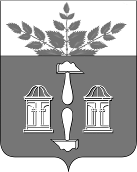 АДМИНИСТРАЦИЯ МУНИЦИПАЛЬНОГО ОБРАЗОВАНИЯ ЩЁКИНСКИЙ РАЙОН ПОСТАНОВЛЕНИЕО внесении изменения в постановление администрацииЩекинского района от 23.12.2021 № 12-1693 «Об утверждении муниципальной программы муниципального образования Щекинский район «Защита населения и территории от чрезвычайныхситуаций, обеспечение пожарной безопасности и безопасности людей на водных объектах Щекинского района»В соответствии с Федеральным законом от 06.10.2003 № 131-ФЗ 
«Об общих принципах организации местного самоуправления в Российской Федерации»,  решением Собрания представителей Щекинского района от 28.03.2024 № 11/71 «О внесении изменений в решение Собрания представителей Щекинского района от 18.12.2023 № 5/38 «О бюджете муниципального образования Щекинский район на 2024 год и на плановый период 2025 и 2026 годов», постановлением администрации Щекинского района от 01.12.2021 № 12-1550 «О Порядке разработки, реализации и оценки эффективности муниципальных программ муниципального образования Щекинский район», на основании Устава муниципального образования Щекинский район администрация Щекинского района ПОСТАНОВЛЯЕТ: 1. Внести в постановление администрации Щекинского района 
от 23.12.2021 № 12-1693 «Об утверждении муниципальной программы муниципального образования Щекинский район «Защита населения и территории от чрезвычайных ситуаций, обеспечение пожарной безопасности и безопасности людей на водных объектах Щекинского района» изменение, изложив приложение в новой редакции (приложение).2. Настоящее постановление обнародовать путем размещения на официальном Портале муниципального образования Щекинский район и на  информационном стенде администрации Щекинского района по адресу: Ленина пл., д. 1, г. Щекино, Тульская область.3. Настоящее постановление вступает в силу со дня официального обнародования. МУНИЦИПАЛЬНАЯ ПРОГРАММА 
муниципального образования Щекинский район«Защита населения и территории от чрезвычайных ситуаций, обеспечение пожарной безопасности и безопасности людей на водных объектах Щекинского района»ПАСПОРТмуниципальной программы «Защита населения и территории от чрезвычайных ситуаций, обеспечение пожарной безопасности и безопасности людей на водных объектах Щекинского района»Основные положения2. Показатели муниципальной программы «Защита населения и территории от чрезвычайных ситуаций, обеспечение пожарной безопасности и безопасности людей на водных объектах Щекинского района»3. Структура муниципальной программы «Защита населения и территории от чрезвычайных ситуаций, обеспечение пожарной безопасности и безопасности людей на водных объектах Щекинского района»4. Финансовое обеспечение муниципальной программыПаспорт комплекса процессных мероприятий «Совершенствование гражданской обороны, системы предупреждения и ликвидации чрезвычайных ситуаций, защиты населения и территории муниципального образования Щекинский район» муниципальной программы муниципального образования Щекинский район» ПЕРЕЧЕНЬ мероприятий (результатов) комплекса процессных мероприятий 
«Совершенствование гражданской обороны, системы предупреждения и ликвидации чрезвычайных ситуаций, защиты населения и территории муниципального образования Щекинский район»муниципальной программы «Защита населения и территории от чрезвычайных ситуаций, обеспечение пожарной безопасности и безопасности людей на водных объектах Щекинского района»Паспорт комплекса процессных мероприятий «Развитие единой дежурно-диспетчерской службы муниципального образования Щекинский район» муниципальной программы муниципального образования Щекинский район»ПЕРЕЧЕНЬ мероприятий (результатов) комплекса процессных мероприятий «Развитие единой дежурно-диспетчерской службы муниципального образования Щекинский район» муниципальной программы «Защита населения и территории от чрезвычайных ситуаций, обеспечение пожарной безопасности и безопасности людей на водных объектах Щекинского района»Характеристикапоказателей результативности муниципальной программы от№Глава администрации муниципального образования Щёкинский районА.С. ГамбургПриложение к постановлению администрациимуниципального образованияЩекинский районот ____________ № ________УТВЕРЖДЕНАпостановлением администрациимуниципального образованияЩекинский районот 23.12.2021 № 12-1693Ответственный исполнитель муниципальной программыАдминистрация Щекинского района, отдел по ГО, ЧС и охране окружающей средыПериод реализации2022 - 2030 годыЦель (цели) муниципальной программы- обеспечение безопасности населения и объектов от угроз природного и техногенного характера;- развитие и функционирование единой дежурно-диспетчерской службы МО Щекинский район»Объемы финансового обеспечения за весь период реализации, тыс. рублейВсего по муниципальной программе: 107453,1тыс. руб., в том числе по годам:2022 год – 11349,1 тыс. руб.2023 год – 13770,0 тыс. руб.2024 год –15347,0 тыс. руб.2025 год –15711,5 тыс. руб.2026 год –16329,1 тыс. руб.2027 год – 8736,6 тыс. руб.2028 год – 8736,6 тыс. руб.2029 год - 8736,6 тыс. руб.2030 год - 8736,6 тыс. руб.из них:средства бюджета муниципального образования Щекинский район:103634,9 тыс. руб., в том числе по годам:2022 год – 10293,7 тыс. руб.2023 год –12626,8 тыс. руб.2024 год –13727,4 тыс. руб.2025 год –15711,5 тыс. руб.2026 год –16329,1 тыс. руб.2027 год –8736,6 тыс. руб.2028 год –8736,6 тыс. руб.2029 год-  8736,6 тыс. руб.2030 год - 8736,6 тыс. руб.средства бюджетов муниципальных образований поселений Щекинского района: 3818,2 тыс. руб., в том числе по годам:2022 год – 1055,4 тыс. руб.2023 год – 1143,2 тыс. руб.2024 год – 1619,6 тыс. руб.2025 год –0,0 тыс. руб.2026 год –0,0 тыс. руб.2027 год –0,0 тыс. руб.2028 год –0,0 тыс. руб.2029 год-  0,0 тыс. руб.2030 год - 0,0 тыс. руб.№ п/пНаименование структурного элемента программы/
Задачи структурного элемента программыНаимено
вание показате
ляЕди
ницы изме
ренияВес целе
вого пока
зате
ляБазовое значе
ние показа
теля на начало реализации программыЗначения показателей по годам реализации муниципальной программыЗначения показателей по годам реализации муниципальной программыЗначения показателей по годам реализации муниципальной программыЗначения показателей по годам реализации муниципальной программыЗначения показателей по годам реализации муниципальной программыЗначения показателей по годам реализации муниципальной программыЗначения показателей по годам реализации муниципальной программыЗначения показателей по годам реализации муниципальной программыЗначения показателей по годам реализации муниципальной программыЗначения показателей по годам реализации муниципальной программыЗначения показателей по годам реализации муниципальной программыОтветст
венный за достижение показателяПлано
вое значе
ние показа
теля на день оконча
ния дейст
вия програм
мы№ п/пНаименование структурного элемента программы/
Задачи структурного элемента программыНаимено
вание показате
ляЕди
ницы изме
ренияВес целе
вого пока
зате
ляБазовое значе
ние показа
теля на начало реализации программы20222023202420252025202620262027202820292030Ответст
венный за достижение показателяПлано
вое значе
ние показа
теля на день оконча
ния дейст
вия програм
мы123456789101011111213141516171Цель муниципальной программы: обеспечение безопасности населения и объектов от угроз природного и техногенного характераЦель муниципальной программы: обеспечение безопасности населения и объектов от угроз природного и техногенного характераЦель муниципальной программы: обеспечение безопасности населения и объектов от угроз природного и техногенного характераЦель муниципальной программы: обеспечение безопасности населения и объектов от угроз природного и техногенного характераЦель муниципальной программы: обеспечение безопасности населения и объектов от угроз природного и техногенного характераЦель муниципальной программы: обеспечение безопасности населения и объектов от угроз природного и техногенного характераЦель муниципальной программы: обеспечение безопасности населения и объектов от угроз природного и техногенного характераЦель муниципальной программы: обеспечение безопасности населения и объектов от угроз природного и техногенного характераЦель муниципальной программы: обеспечение безопасности населения и объектов от угроз природного и техногенного характераЦель муниципальной программы: обеспечение безопасности населения и объектов от угроз природного и техногенного характераЦель муниципальной программы: обеспечение безопасности населения и объектов от угроз природного и техногенного характераЦель муниципальной программы: обеспечение безопасности населения и объектов от угроз природного и техногенного характераЦель муниципальной программы: обеспечение безопасности населения и объектов от угроз природного и техногенного характераЦель муниципальной программы: обеспечение безопасности населения и объектов от угроз природного и техногенного характераЦель муниципальной программы: обеспечение безопасности населения и объектов от угроз природного и техногенного характераЦель муниципальной программы: обеспечение безопасности населения и объектов от угроз природного и техногенного характераЦель муниципальной программы: обеспечение безопасности населения и объектов от угроз природного и техногенного характераЦель муниципальной программы: обеспечение безопасности населения и объектов от угроз природного и техногенного характера1.1.Комплекс процессных мероприятийКомплекс процессных мероприятийКомплекс процессных мероприятийСовершенствование гражданской обороны, системы предупреждения и ликвидации чрезвычайных ситуаций, защиты населения и территории муниципального образования Щекинский районСовершенствование гражданской обороны, системы предупреждения и ликвидации чрезвычайных ситуаций, защиты населения и территории муниципального образования Щекинский районСовершенствование гражданской обороны, системы предупреждения и ликвидации чрезвычайных ситуаций, защиты населения и территории муниципального образования Щекинский районСовершенствование гражданской обороны, системы предупреждения и ликвидации чрезвычайных ситуаций, защиты населения и территории муниципального образования Щекинский районСовершенствование гражданской обороны, системы предупреждения и ликвидации чрезвычайных ситуаций, защиты населения и территории муниципального образования Щекинский районСовершенствование гражданской обороны, системы предупреждения и ликвидации чрезвычайных ситуаций, защиты населения и территории муниципального образования Щекинский районСовершенствование гражданской обороны, системы предупреждения и ликвидации чрезвычайных ситуаций, защиты населения и территории муниципального образования Щекинский районСовершенствование гражданской обороны, системы предупреждения и ликвидации чрезвычайных ситуаций, защиты населения и территории муниципального образования Щекинский районСовершенствование гражданской обороны, системы предупреждения и ликвидации чрезвычайных ситуаций, защиты населения и территории муниципального образования Щекинский районСовершенствование гражданской обороны, системы предупреждения и ликвидации чрезвычайных ситуаций, защиты населения и территории муниципального образования Щекинский районСовершенствование гражданской обороны, системы предупреждения и ликвидации чрезвычайных ситуаций, защиты населения и территории муниципального образования Щекинский районСовершенствование гражданской обороны, системы предупреждения и ликвидации чрезвычайных ситуаций, защиты населения и территории муниципального образования Щекинский районСовершенствование гражданской обороны, системы предупреждения и ликвидации чрезвычайных ситуаций, защиты населения и территории муниципального образования Щекинский районСовершенствование гражданской обороны, системы предупреждения и ликвидации чрезвычайных ситуаций, защиты населения и территории муниципального образования Щекинский районСовершенствование гражданской обороны, системы предупреждения и ликвидации чрезвычайных ситуаций, защиты населения и территории муниципального образования Щекинский район1.1.1Задача 1 процессного мероприятия: Выполнение комплекса мероприятий по предупрежде
ния и ликвидации чрезвычайных ситуаций природного и техногенного характераУровень выполнения плана мероприятий по обеспече
нию безаварийного пропуска весенних паводковых вод про
центы0,2100100100100100100100100100100100100Началь
ник отдела по ГО, ЧС и ООС1001.1.2Задача 2 процессного мероприятия: Обеспечение запасом материально-технических ресурсов в целях использования при возникновении чрезвычайных ситуаций природного и техногенного характераЗапас МТР для предупреждения и ликвидации ЧС мирного и военного времени единицы0,3428450005400600061006100650065007000788479007950Начальник отдела по ГО, ЧС и ООС79501.1.3Задача 3 процессного мероприятия: Реализация комплекса мероприятий в области гражданской обороныЕжегодная подготовка должност
ных лиц, специалистов ГО и РСЧС, обучающих
ся общеобразовательных учреждений и населениячело
век0,2115116117118119119120120121122123124Начальник отдела по ГО, ЧС и ООС11951.1.4Задача 4 процессного мероприятия: Создание, содержание и организация деятельности аварийно-спасательных службЧисленность населения необеспеченного мероприятиями по предотвращению и минимиза
ции от ЧС чело
век0,1000000000000Начальник отдела по ГО, ЧС и ООС02Цель: «Развитие и функционирование единой дежурно-диспетчерской службы МО Щекинский район»Цель: «Развитие и функционирование единой дежурно-диспетчерской службы МО Щекинский район»Цель: «Развитие и функционирование единой дежурно-диспетчерской службы МО Щекинский район»Цель: «Развитие и функционирование единой дежурно-диспетчерской службы МО Щекинский район»Цель: «Развитие и функционирование единой дежурно-диспетчерской службы МО Щекинский район»Цель: «Развитие и функционирование единой дежурно-диспетчерской службы МО Щекинский район»Цель: «Развитие и функционирование единой дежурно-диспетчерской службы МО Щекинский район»Цель: «Развитие и функционирование единой дежурно-диспетчерской службы МО Щекинский район»Цель: «Развитие и функционирование единой дежурно-диспетчерской службы МО Щекинский район»Цель: «Развитие и функционирование единой дежурно-диспетчерской службы МО Щекинский район»Цель: «Развитие и функционирование единой дежурно-диспетчерской службы МО Щекинский район»Цель: «Развитие и функционирование единой дежурно-диспетчерской службы МО Щекинский район»Цель: «Развитие и функционирование единой дежурно-диспетчерской службы МО Щекинский район»Цель: «Развитие и функционирование единой дежурно-диспетчерской службы МО Щекинский район»Цель: «Развитие и функционирование единой дежурно-диспетчерской службы МО Щекинский район»Цель: «Развитие и функционирование единой дежурно-диспетчерской службы МО Щекинский район»Цель: «Развитие и функционирование единой дежурно-диспетчерской службы МО Щекинский район»Цель: «Развитие и функционирование единой дежурно-диспетчерской службы МО Щекинский район»2.1.Комплекс процессных мероприятийКомплекс процессных мероприятийКомплекс процессных мероприятийРазвитие единой дежурно-диспетчерской службы муниципального образования 
Щекинский район» Развитие единой дежурно-диспетчерской службы муниципального образования 
Щекинский район» Развитие единой дежурно-диспетчерской службы муниципального образования 
Щекинский район» Развитие единой дежурно-диспетчерской службы муниципального образования 
Щекинский район» Развитие единой дежурно-диспетчерской службы муниципального образования 
Щекинский район» Развитие единой дежурно-диспетчерской службы муниципального образования 
Щекинский район» Развитие единой дежурно-диспетчерской службы муниципального образования 
Щекинский район» Развитие единой дежурно-диспетчерской службы муниципального образования 
Щекинский район» Развитие единой дежурно-диспетчерской службы муниципального образования 
Щекинский район» Развитие единой дежурно-диспетчерской службы муниципального образования 
Щекинский район» Развитие единой дежурно-диспетчерской службы муниципального образования 
Щекинский район» Развитие единой дежурно-диспетчерской службы муниципального образования 
Щекинский район» Развитие единой дежурно-диспетчерской службы муниципального образования 
Щекинский район» Развитие единой дежурно-диспетчерской службы муниципального образования 
Щекинский район» Развитие единой дежурно-диспетчерской службы муниципального образования 
Щекинский район» 2.1.1Задача 1 процессного мероприятия: Развитие и автоматизация системы управления при возникновении (угрозе возникновения) чрезвычайной ситуацииВремя реагирова
ния органов управления МЗ ТП РСЧС Щекинского района при возникновении (угрозе возникновения) чрезвычай
ной ситуациимину
ты0,21211,51110,5109,59,59,09,08,58,07,5Начальник отдела по ГО, ЧС и ООС 7,5Задачи структурного элементаКраткое описание ожидаемых эффектов от реализации задачи структурного элементаКраткое описание ожидаемых эффектов от реализации задачи структурного элементаСвязь с показателями 1223Совершенствование гражданской обороны, системы предупреждения и ликвидации чрезвычайных ситуаций, защиты населения и территории муниципального образования Щекинский район Совершенствование гражданской обороны, системы предупреждения и ликвидации чрезвычайных ситуаций, защиты населения и территории муниципального образования Щекинский район Совершенствование гражданской обороны, системы предупреждения и ликвидации чрезвычайных ситуаций, защиты населения и территории муниципального образования Щекинский район Совершенствование гражданской обороны, системы предупреждения и ликвидации чрезвычайных ситуаций, защиты населения и территории муниципального образования Щекинский район Начальник отдела по ГО, ЧС и ООСНачальник отдела по ГО, ЧС и ООС2022-20302022-2030Задача 1. Выполнение комплекса мероприятий по предупреждению и ликвидации чрезвычайных ситуаций природного и техногенного характераВыполнения плана мероприятий по обеспечению безаварийного пропуска весенних паводковых водВыполнения плана мероприятий по обеспечению безаварийного пропуска весенних паводковых водУровень выполнения плана мероприятий по обеспечению безаварийного пропуска весенних паводковых вод (проценты)Задача 2. Обеспечение запасом материально-технических ресурсов в целях использования при возникновении чрезвычайных ситуаций природного и техногенного характераСоздание, хранение, использование и восполнение материально-технических ресурсов для ликвидации чрезвычайных ситуаций природного и техногенного характераСоздание, хранение, использование и восполнение материально-технических ресурсов для ликвидации чрезвычайных ситуаций природного и техногенного характераЗапас МТР для предупреждения и ликвидации ЧС мирного и военного времени (единицы)Задача 3. Реализация комплекса мероприятий в области гражданской обороныПовышение уровня подготовки должностных лиц, специалистов ГО и РСЧС, обучающихся общеобразовательных учреждений и населения (человек) Повышение уровня подготовки должностных лиц, специалистов ГО и РСЧС, обучающихся общеобразовательных учреждений и населения (человек) Ежегодная подготовка должностных лиц, специалистов ГО и РСЧС, обучающихся общеобразовательных учреждений и населения (человек) Задача 4. Создание, содержание и организация деятельности аварийно-спасательных службПоддержание в постоянной готовности сил и средств АСФ к реагированию на ЧСПоддержание в постоянной готовности сил и средств АСФ к реагированию на ЧСЧисленность населения необеспеченного мероприятиями по предотвращению и минимизации от ЧС (человек)Развитие единой дежурно-диспетчерской службы муниципального образования Щекинский районРазвитие единой дежурно-диспетчерской службы муниципального образования Щекинский районРазвитие единой дежурно-диспетчерской службы муниципального образования Щекинский районРазвитие единой дежурно-диспетчерской службы муниципального образования Щекинский районНачальник отдела по ГО, ЧС и ООСНачальник отдела по ГО, ЧС и ООС2022-20302022-2030Задача 1. Развитие и автоматизация системы управления при возникновении (угрозе возникновения) чрезвычайной ситуацииСокращение времени реагирования органов управления муниципального звена территориальной подсистемы РСЧС Щекинского района при возникновении (угрозе возникновения) чрезвычайной ситуацииСокращение времени реагирования органов управления муниципального звена территориальной подсистемы РСЧС Щекинского района при возникновении (угрозе возникновения) чрезвычайной ситуацииВремя реагирования органов управления муниципального звена территориальной подсистемы РСЧС Щекинского района при возникновении (угрозе возникновения) чрезвычайной ситуации (минуты)Наименование структурного элемента муниципальной программы, источников финансового обеспеченияОбъем финансового обеспечения по годам реализации, тыс. рублейОбъем финансового обеспечения по годам реализации, тыс. рублейОбъем финансового обеспечения по годам реализации, тыс. рублейОбъем финансового обеспечения по годам реализации, тыс. рублейОбъем финансового обеспечения по годам реализации, тыс. рублейОбъем финансового обеспечения по годам реализации, тыс. рублейОбъем финансового обеспечения по годам реализации, тыс. рублейОбъем финансового обеспечения по годам реализации, тыс. рублейОбъем финансового обеспечения по годам реализации, тыс. рублейОбъем финансового обеспечения по годам реализации, тыс. рублейНаименование структурного элемента муниципальной программы, источников финансового обеспечения202220232024202520262027202820292030Всего1234567891011Всего по муниципальной программе,11349,113770,015347,015711,516329,18736,68736,68736,68736,6107453,1в том числе:бюджет муниципального образования Щекинский район 10293,712626,813727,415711,516329,18736,68736,68736,68736,6103634,9бюджет муниципального образования (поселения)1055,41143,21619,60,00,00,00,00,00,03818,2внебюджетные источникиВсего комплекс процессных мероприятий: «Совершенствование гражданской обороны, системы предупреждения и ликвидации чрезвычайных ситуаций, защиты населения и территории муниципального образования Щекинский район»5019,76784,45788,35848,66061,13283,43283,43283,43283,442635,7в том числе:бюджет муниципального образования Щекинский район 4957,36722,05719,55848,66061,13283,43283,43283,43283,442442,1бюджет муниципального образования (поселения)62,462,468,80,00,00,00,00,00,0193,6внебюджетные источникиВсего по комплекс процессных мероприятий «Развитие и функционирование единой дежурно-диспетчерской службы МО Щекинский район»6329,46985,69558,79862,910268,05453,25453,25453,25453,264817,4в том числе:бюджет муниципального образования Щекинский район 5336,45904,88007,99862,910268,05453,25453,25453,25453,261192,8бюджет муниципального образования (поселения)993,01080,81550,80,00,00,00,00,00,03624,6внебюджетные источникиПриложение № 1к муниципальной программе «Защита населения и территории от чрезвычайных ситуаций, обеспечение пожарной безопасности и безопасности людей на водных объектах Щекинского района»Ответственный исполнитель (соисполнитель) комплекса процессных мероприятийОтдел по ГО, ЧС и охране окружающей среды;Управление по вопросам жизнеобеспечения, благоустройства, строительства и дорожно-транспортному хозяйствуЗадачи комплекса процессных мероприятий программывыполнение комплекса мероприятий по предупреждению и ликвидации чрезвычайных ситуаций природного и техногенного характера;обеспечение запасом материально-технических ресурсов в целях использования  при возникновении чрезвычайных ситуаций природного и техногенного характера;реализация комплекса мероприятий в области гражданской оборонысоздание, содержание и организация деятельности аварийно-спасательных службОжидаемый непосредственный результатповышение уровня безопасности населения и объектов от угроз природного и техногенного характераОбъемы финансового обеспечения за весь период реализации, тыс. рублейВсего по муниципальной программе: 42635,7 тыс. руб., в том числе по годам:2022 год – 5019,7 тыс. руб.2023 год –6784,4 тыс. руб.2024 год – 5788,3 тыс. руб.2025 год – 5848,6 тыс. руб.2026 год –6061,1 тыс. руб.2027 год –3283,4 тыс. руб.2028 год –3283,4 тыс. руб.2029 год- 3283,4 тыс. руб.2030 год - 3283,4 тыс. руб.из них:средства бюджета муниципального образования Щекинский район:42442,1 тыс. руб., в том числе по годам:2022 год – 4957,3 тыс. руб.2023 год – 6722,0 тыс. руб.2024 год – 5719,5 тыс. руб.2025 год – 5848,6 тыс. руб. 2026 год –6061,1 тыс. руб.2027 год –3283,4 тыс. руб.2028 год –3283,4 тыс. руб.2029 год- 3283,4 тыс. руб 2030 год – 3283,4 тыс. руб. средства бюджетов муниципальных образований поселений Щекинского района: 193,6 тыс. руб., в том числе по годам:2022 год – 62,4 тыс. руб.2023 год – 62,4 тыс. руб.2024 год – 68,8 тыс. руб.2025 год – 0,0 тыс. руб.2026 год –0,0 тыс. руб.2027 год –0,0 тыс. руб.2028 год –0,0 тыс. руб.2029 год- 0,0 тыс. руб.2030 год – 0,0 тыс. руб.Наименование мероприятияСрок исполнения по годам реализации программыОбъем финансирования (тыс. руб.)Объем финансирования (тыс. руб.)Объем финансирования (тыс. руб.)Объем финансирования (тыс. руб.)Объем финансирования (тыс. руб.)Объем финансирования (тыс. руб.)Ответственный исполнитель (соисполнитель, участник)Наименование мероприятияСрок исполнения по годам реализации программыВсего, тыс. руб.В том числе за счет средств:В том числе за счет средств:В том числе за счет средств:В том числе за счет средств:В том числе за счет средств:Ответственный исполнитель (соисполнитель, участник)Наименование мероприятияСрок исполнения по годам реализации программыВсего, тыс. руб.федерального бюджетабюджета Тульской областибюджета МО Щекинский районбюджета МО поселений Щекинского районавнебюджетных источниковОтветственный исполнитель (соисполнитель, участник)123456789Мероприятие 1. Формирование материально-технических ресурсов для ликвидации ЧС 
природного и техногенного характера2022-203035155,0--35155,0--Отдел ГО, ЧС и ООС (Управление по вопросам жизнеобеспе
чения, строительства, благоустройства и дорожно-транспортному хозяйству администра
ции Щекинского района)1.1. Создание, хранение, использование и восполнение материально-технических ресурсов для ликвидации чрезвычайных ситуаций природного и техногенного характера (в соответствии с постановлением администрации Щекинского района от 12.08.2021 № 8-1001)20224333,0--4333,0--Отдел ГО, ЧС и ООС (Управление по вопросам жизнеобеспе
чения, строительства, благоустройства и дорожно-транспортному хозяйству администра
ции Щекинского района)1.1. Создание, хранение, использование и восполнение материально-технических ресурсов для ликвидации чрезвычайных ситуаций природного и техногенного характера (в соответствии с постановлением администрации Щекинского района от 12.08.2021 № 8-1001)20235944,8--5944,8Отдел ГО, ЧС и ООС (Управление по вопросам жизнеобеспе
чения, строительства, благоустройства и дорожно-транспортному хозяйству администра
ции Щекинского района)1.1. Создание, хранение, использование и восполнение материально-технических ресурсов для ликвидации чрезвычайных ситуаций природного и техногенного характера (в соответствии с постановлением администрации Щекинского района от 12.08.2021 № 8-1001)20244857,5--4857,5Отдел ГО, ЧС и ООС (Управление по вопросам жизнеобеспе
чения, строительства, благоустройства и дорожно-транспортному хозяйству администра
ции Щекинского района)1.1. Создание, хранение, использование и восполнение материально-технических ресурсов для ликвидации чрезвычайных ситуаций природного и техногенного характера (в соответствии с постановлением администрации Щекинского района от 12.08.2021 № 8-1001)20255051,8--5051,8--Отдел ГО, ЧС и ООС (Управление по вопросам жизнеобеспе
чения, строительства, благоустройства и дорожно-транспортному хозяйству администра
ции Щекинского района)1.1. Создание, хранение, использование и восполнение материально-технических ресурсов для ликвидации чрезвычайных ситуаций природного и техногенного характера (в соответствии с постановлением администрации Щекинского района от 12.08.2021 № 8-1001)20265253,9--5253,9--Отдел ГО, ЧС и ООС (Управление по вопросам жизнеобеспе
чения, строительства, благоустройства и дорожно-транспортному хозяйству администра
ции Щекинского района)1.1. Создание, хранение, использование и восполнение материально-технических ресурсов для ликвидации чрезвычайных ситуаций природного и техногенного характера (в соответствии с постановлением администрации Щекинского района от 12.08.2021 № 8-1001)20272428,5--2428,5--Отдел ГО, ЧС и ООС (Управление по вопросам жизнеобеспе
чения, строительства, благоустройства и дорожно-транспортному хозяйству администра
ции Щекинского района)1.1. Создание, хранение, использование и восполнение материально-технических ресурсов для ликвидации чрезвычайных ситуаций природного и техногенного характера (в соответствии с постановлением администрации Щекинского района от 12.08.2021 № 8-1001)20282428,5--2428,5--Отдел ГО, ЧС и ООС (Управление по вопросам жизнеобеспе
чения, строительства, благоустройства и дорожно-транспортному хозяйству администра
ции Щекинского района)1.1. Создание, хранение, использование и восполнение материально-технических ресурсов для ликвидации чрезвычайных ситуаций природного и техногенного характера (в соответствии с постановлением администрации Щекинского района от 12.08.2021 № 8-1001)20292428,5--2428,5--Отдел ГО, ЧС и ООС (Управление по вопросам жизнеобеспе
чения, строительства, благоустройства и дорожно-транспортному хозяйству администра
ции Щекинского района)1.1. Создание, хранение, использование и восполнение материально-технических ресурсов для ликвидации чрезвычайных ситуаций природного и техногенного характера (в соответствии с постановлением администрации Щекинского района от 12.08.2021 № 8-1001)20302428,52428,5Отдел ГО, ЧС и ООС (Управление по вопросам жизнеобеспе
чения, строительства, благоустройства и дорожно-транспортному хозяйству администра
ции Щекинского района)Мероприятие 2. Мероприятия в области гражданской обороны:2022-20301217,51217,5--Отдел ГО, ЧС и ООС2022------Отдел ГО, ЧС и ООС2023106,1--106,1--Отдел ГО, ЧС и ООС2024185,6--185,6--Отдел ГО, ЧС и ООС2025114,8--114,8--Отдел ГО, ЧС и ООС2026119,4--119,4--Отдел ГО, ЧС и ООС2027172,9--172,9--Отдел ГО, ЧС и ООС2028172,9--172,9--Отдел ГО, ЧС и ООС2029172,9--172,9Отдел ГО, ЧС и ООС2030172,9--172,9Отдел ГО, ЧС и ООС2.3. Повышение уровня подготовки должностных лиц  специалистов и населения к действиям при возникновении ЧС мирного и военного времени (оснащение учебно-консультационного пункта стендами, плакатами, наглядной агитацией)2022-203075,2--75,2--Отдел ГО, ЧС и ООС2.3. Повышение уровня подготовки должностных лиц  специалистов и населения к действиям при возникновении ЧС мирного и военного времени (оснащение учебно-консультационного пункта стендами, плакатами, наглядной агитацией)2022------Отдел ГО, ЧС и ООС2.3. Повышение уровня подготовки должностных лиц  специалистов и населения к действиям при возникновении ЧС мирного и военного времени (оснащение учебно-консультационного пункта стендами, плакатами, наглядной агитацией)2023------Отдел ГО, ЧС и ООС2.3. Повышение уровня подготовки должностных лиц  специалистов и населения к действиям при возникновении ЧС мирного и военного времени (оснащение учебно-консультационного пункта стендами, плакатами, наглядной агитацией)202475,2--75,2--Отдел ГО, ЧС и ООС2.3. Повышение уровня подготовки должностных лиц  специалистов и населения к действиям при возникновении ЧС мирного и военного времени (оснащение учебно-консультационного пункта стендами, плакатами, наглядной агитацией)2025------Отдел ГО, ЧС и ООС2.3. Повышение уровня подготовки должностных лиц  специалистов и населения к действиям при возникновении ЧС мирного и военного времени (оснащение учебно-консультационного пункта стендами, плакатами, наглядной агитацией)2026------Отдел ГО, ЧС и ООС2.3. Повышение уровня подготовки должностных лиц  специалистов и населения к действиям при возникновении ЧС мирного и военного времени (оснащение учебно-консультационного пункта стендами, плакатами, наглядной агитацией)2027------Отдел ГО, ЧС и ООС2.3. Повышение уровня подготовки должностных лиц  специалистов и населения к действиям при возникновении ЧС мирного и военного времени (оснащение учебно-консультационного пункта стендами, плакатами, наглядной агитацией)2028------Отдел ГО, ЧС и ООС2.3. Повышение уровня подготовки должностных лиц  специалистов и населения к действиям при возникновении ЧС мирного и военного времени (оснащение учебно-консультационного пункта стендами, плакатами, наглядной агитацией)2029-----Отдел ГО, ЧС и ООС2.3. Повышение уровня подготовки должностных лиц  специалистов и населения к действиям при возникновении ЧС мирного и военного времени (оснащение учебно-консультационного пункта стендами, плакатами, наглядной агитацией)2030----Отдел ГО, ЧС и ООС2.4. Проведение соревнований учащихся «Школа безопасности» в соответствии с Планом основных мероприятий в области ГО ЧС Щекинского района и Тульской области 2022-20301142,3--1142,3--Отдел ГО, ЧС и ООС2.4. Проведение соревнований учащихся «Школа безопасности» в соответствии с Планом основных мероприятий в области ГО ЧС Щекинского района и Тульской области 2022------Отдел ГО, ЧС и ООС2.4. Проведение соревнований учащихся «Школа безопасности» в соответствии с Планом основных мероприятий в области ГО ЧС Щекинского района и Тульской области 2023106,1--106,1--Отдел ГО, ЧС и ООС2.4. Проведение соревнований учащихся «Школа безопасности» в соответствии с Планом основных мероприятий в области ГО ЧС Щекинского района и Тульской области 2024110,4--110,4--Отдел ГО, ЧС и ООС2.4. Проведение соревнований учащихся «Школа безопасности» в соответствии с Планом основных мероприятий в области ГО ЧС Щекинского района и Тульской области 2025114,8--114,8--Отдел ГО, ЧС и ООС2.4. Проведение соревнований учащихся «Школа безопасности» в соответствии с Планом основных мероприятий в области ГО ЧС Щекинского района и Тульской области 2026119,4--119,4--Отдел ГО, ЧС и ООС2.4. Проведение соревнований учащихся «Школа безопасности» в соответствии с Планом основных мероприятий в области ГО ЧС Щекинского района и Тульской области 2027172,9--172,9--Отдел ГО, ЧС и ООС2.4. Проведение соревнований учащихся «Школа безопасности» в соответствии с Планом основных мероприятий в области ГО ЧС Щекинского района и Тульской области 2028172,9--172,9--Отдел ГО, ЧС и ООС2.4. Проведение соревнований учащихся «Школа безопасности» в соответствии с Планом основных мероприятий в области ГО ЧС Щекинского района и Тульской области 2029172,9--172,9Отдел ГО, ЧС и ООС2.4. Проведение соревнований учащихся «Школа безопасности» в соответствии с Планом основных мероприятий в области ГО ЧС Щекинского района и Тульской области 2030172,9--172,9Отдел ГО, ЧС и ООС123456789Мероприятие 3. Мероприятия по предупреждения и ликвидации ЧС природного и техногенного характера2022-20304802,04802,0--Отдел ГО, ЧС и ООСМероприятие 3. Мероприятия по предупреждения и ликвидации ЧС природного и техногенного характера2022498,8--498,8Отдел ГО, ЧС и ООСМероприятие 3. Мероприятия по предупреждения и ликвидации ЧС природного и техногенного характера2023537,9--537,9Отдел ГО, ЧС и ООСМероприятие 3. Мероприятия по предупреждения и ликвидации ЧС природного и техногенного характера2024537,9--537,9Отдел ГО, ЧС и ООСМероприятие 3. Мероприятия по предупреждения и ликвидации ЧС природного и техногенного характера2025537,9--537,9Отдел ГО, ЧС и ООСМероприятие 3. Мероприятия по предупреждения и ликвидации ЧС природного и техногенного характера2026537,9--537,9Отдел ГО, ЧС и ООСМероприятие 3. Мероприятия по предупреждения и ликвидации ЧС природного и техногенного характера2027537,9--537,9Отдел ГО, ЧС и ООСМероприятие 3. Мероприятия по предупреждения и ликвидации ЧС природного и техногенного характера2028537,9--537,9Отдел ГО, ЧС и ООСМероприятие 3. Мероприятия по предупреждения и ликвидации ЧС природного и техногенного характера2029537,9--537,9Отдел ГО, ЧС и ООСМероприятие 3. Мероприятия по предупреждения и ликвидации ЧС природного и техногенного характера2030537,9--537,9Отдел ГО, ЧС и ООС3.1. Предупреждение и ликвидация паводковой обстановки в Щекинском районе (квадрокоптер)2022-2030------Отдел ГО, ЧС и ООС3.1. Предупреждение и ликвидация паводковой обстановки в Щекинском районе (квадрокоптер)2022------Отдел ГО, ЧС и ООС3.1. Предупреждение и ликвидация паводковой обстановки в Щекинском районе (квадрокоптер)2023------Отдел ГО, ЧС и ООС3.1. Предупреждение и ликвидация паводковой обстановки в Щекинском районе (квадрокоптер)2024------Отдел ГО, ЧС и ООС3.1. Предупреждение и ликвидация паводковой обстановки в Щекинском районе (квадрокоптер)2025------Отдел ГО, ЧС и ООС3.1. Предупреждение и ликвидация паводковой обстановки в Щекинском районе (квадрокоптер)2026------Отдел ГО, ЧС и ООС3.1. Предупреждение и ликвидация паводковой обстановки в Щекинском районе (квадрокоптер)2027------Отдел ГО, ЧС и ООС3.1. Предупреждение и ликвидация паводковой обстановки в Щекинском районе (квадрокоптер)2028------Отдел ГО, ЧС и ООС3.1. Предупреждение и ликвидация паводковой обстановки в Щекинском районе (квадрокоптер)2029----Отдел ГО, ЧС и ООС3.1. Предупреждение и ликвидация паводковой обстановки в Щекинском районе (квадрокоптер)2030----Отдел ГО, ЧС и ООС3.2. Организация работы спасателей в местах массового отдыха населения на водных объектах2022-20304802,04802,0--Отдел ГО, ЧС и ООС3.2. Организация работы спасателей в местах массового отдыха населения на водных объектах2022498,8--498,8--Отдел ГО, ЧС и ООС3.2. Организация работы спасателей в местах массового отдыха населения на водных объектах2023537,9--537,9--Отдел ГО, ЧС и ООС3.2. Организация работы спасателей в местах массового отдыха населения на водных объектах2024537,9--537,9--Отдел ГО, ЧС и ООС3.2. Организация работы спасателей в местах массового отдыха населения на водных объектах2025537,9--537,9--Отдел ГО, ЧС и ООС3.2. Организация работы спасателей в местах массового отдыха населения на водных объектах2026537,9--537,9--Отдел ГО, ЧС и ООС3.2. Организация работы спасателей в местах массового отдыха населения на водных объектах2027537,9--537,9--Отдел ГО, ЧС и ООС3.2. Организация работы спасателей в местах массового отдыха населения на водных объектах2028537,9--537,9--Отдел ГО, ЧС и ООС3.2. Организация работы спасателей в местах массового отдыха населения на водных объектах2029537,9--537,9Отдел ГО, ЧС и ООС3.2. Организация работы спасателей в местах массового отдыха населения на водных объектах2030537,9--537,9Отдел ГО, ЧС и ООС123456789Мероприятие 4. Создание, содержание и организация деятельности аварийно-спасательных служб2022-20301461,2--1267,6193,6-Отдел по ГО, ЧС и ООС4.1.  Поддержание постоянной готовности сил и средств к реагированию на чрезвычайные ситуации на территории муниципального образования Щекинский район2022187,9--125,562,4-Отдел по ГО, ЧС и ООС4.1.  Поддержание постоянной готовности сил и средств к реагированию на чрезвычайные ситуации на территории муниципального образования Щекинский район2023195,6--133,262,4-Отдел по ГО, ЧС и ООС4.1.  Поддержание постоянной готовности сил и средств к реагированию на чрезвычайные ситуации на территории муниципального образования Щекинский район2024207,3--138,568,8-Отдел по ГО, ЧС и ООС4.1.  Поддержание постоянной готовности сил и средств к реагированию на чрезвычайные ситуации на территории муниципального образования Щекинский район2025144,1--144,10,0-Отдел по ГО, ЧС и ООС4.1.  Поддержание постоянной готовности сил и средств к реагированию на чрезвычайные ситуации на территории муниципального образования Щекинский район2026149,9--149,90,0-Отдел по ГО, ЧС и ООС4.1.  Поддержание постоянной готовности сил и средств к реагированию на чрезвычайные ситуации на территории муниципального образования Щекинский район2027144,1--144,10,0-Отдел по ГО, ЧС и ООС4.1.  Поддержание постоянной готовности сил и средств к реагированию на чрезвычайные ситуации на территории муниципального образования Щекинский район2028144,1--144,10,0-Отдел по ГО, ЧС и ООС4.1.  Поддержание постоянной готовности сил и средств к реагированию на чрезвычайные ситуации на территории муниципального образования Щекинский район2029144,1144,10,0Отдел по ГО, ЧС и ООС4.1.  Поддержание постоянной готовности сил и средств к реагированию на чрезвычайные ситуации на территории муниципального образования Щекинский район2030144,1144,10,0Отдел по ГО, ЧС и ООСИтого:2022-203042635,742442,1193,6-Итого:20225019,7--4957,362,4-Итого:20236784,4--6722,062,4-Итого:20245788,3--5719,568,8-Итого:20255848,6--5848,60,0-Итого:20266061,1--6061,10,0-Итого:20273283,4-3283,40,0-Итого:20283283,4--3283,40,0-Итого:20293283,4--3283,40,0Итого:20303283,4--3283,40,0Приложение № 2к муниципальной программе «Защита населения и территории от чрезвычайных ситуаций, обеспечение пожарной безопасности и безопасности людей на водных объектах Щекинского района»Ответственный исполнитель (соисполнитель) комплекса процессных мероприятийОтдел по ГО, ЧС и охране окружающей среды;(МКУ «ЕДДС МО Щекинский район»)Задачи комплекса процессных мероприятий программыРазвитие и автоматизация системы управления при возникновении (угрозе возникновения) чрезвычайной ситуацииОжидаемый непосредственный результатсокращение времени реагирования органов управления всех уровней при возникновении (угрозе) чрезвычайной ситуации на 3,5 (мин) к базовому значениюОбъемы финансового обеспечения за весь период реализации, тыс. рублейВсего по муниципальной программе: 64817,4 тыс. руб., в том числе по годам:2022 год – 6329,4 тыс. руб.2023 год – 6985,6 тыс. руб.2024 год – 9558,7 тыс. руб.2025 год –9862,9 тыс. руб.2026 год –10268,0 тыс. руб.2027 год –5453,2  тыс. руб.2028 год –5453,2 тыс. руб.2029 год- 5453,2 тыс. руб.2030 год - 5453,2 тыс. руб.из них:средства бюджета муниципального образования Щекинский район:61192,8 тыс. руб., в том числе по годам:2022 год – 5336,4 тыс. руб.2023 год – 5904,8 тыс. руб.2024 год – 8007,9 тыс. руб.2025 год – 9862,9 тыс. руб. 2026 год – 10268,0 тыс. руб.2027 год – 5453,2 тыс. руб.2028 год – 5453,2 тыс. руб.2029 год - 5453,2 тыс. руб.2030 год – 5453,2 тыс. руб.средства бюджетов муниципальных образований поселений Щекинского района: 3624,6  тыс. руб., в том числе по годам:2022 год – 993,0 тыс. руб.2023 год – 1080,8 тыс. руб.2024 год – 1550,8 тыс. руб.2025 год – 0,0 тыс. руб.2026 год –0,0 тыс. руб.2027 год –0,0 тыс. руб.2028 год –0,0  тыс. руб.2029 год-  0,0 тыс. руб.2030 год – 0,0 тыс. руб.Наименование мероприятияСрок 
исполнения по годам реализации программыОбъем финансирования (тыс. руб.)Объем финансирования (тыс. руб.)Объем финансирования (тыс. руб.)Объем финансирования (тыс. руб.)Объем финансирования (тыс. руб.)Объем финансирования (тыс. руб.)Ответственный исполнитель (соисполнитель, участник)Наименование мероприятияСрок 
исполнения по годам реализации программыВсего В том числе за счет средств:В том числе за счет средств:В том числе за счет средств:В том числе за счет средств:В том числе за счет средств:Ответственный исполнитель (соисполнитель, участник)Наименование мероприятияСрок 
исполнения по годам реализации программыВсего федерального бюджетабюджета Тульской областибюджета МО Щекинский районбюджета МО поселений Щекинского районавнебюджетных источниковОтветственный исполнитель (соисполнитель, участник)Мероприятие 1. Обеспечение деятельности (оказание услуг) муниципального учреждения2022-203064817,461192,83624,6-Отдел по ГО, ЧС и охране окружающей среды (МКУ «ЕДДС МО Щекинский район»)Мероприятие 1. Обеспечение деятельности (оказание услуг) муниципального учреждения20226329,4-5336,4993,0-Отдел по ГО, ЧС и охране окружающей среды (МКУ «ЕДДС МО Щекинский район»)Мероприятие 1. Обеспечение деятельности (оказание услуг) муниципального учреждения20236985,6-5904,81080,8-Отдел по ГО, ЧС и охране окружающей среды (МКУ «ЕДДС МО Щекинский район»)Мероприятие 1. Обеспечение деятельности (оказание услуг) муниципального учреждения20249558,78007,91550,8-Отдел по ГО, ЧС и охране окружающей среды (МКУ «ЕДДС МО Щекинский район»)Мероприятие 1. Обеспечение деятельности (оказание услуг) муниципального учреждения20259862,99862,90,0-Отдел по ГО, ЧС и охране окружающей среды (МКУ «ЕДДС МО Щекинский район»)Мероприятие 1. Обеспечение деятельности (оказание услуг) муниципального учреждения202610268,010268,00,0-Отдел по ГО, ЧС и охране окружающей среды (МКУ «ЕДДС МО Щекинский район»)Мероприятие 1. Обеспечение деятельности (оказание услуг) муниципального учреждения20275453,2--5453,20,0-Отдел по ГО, ЧС и охране окружающей среды (МКУ «ЕДДС МО Щекинский район»)Мероприятие 1. Обеспечение деятельности (оказание услуг) муниципального учреждения20285453,2--5453,20,0-Отдел по ГО, ЧС и охране окружающей среды (МКУ «ЕДДС МО Щекинский район»)Мероприятие 1. Обеспечение деятельности (оказание услуг) муниципального учреждения20295453,2--5453,20,0Отдел по ГО, ЧС и охране окружающей среды (МКУ «ЕДДС МО Щекинский район»)Мероприятие 1. Обеспечение деятельности (оказание услуг) муниципального учреждения20305453,2--5453,20,0Отдел по ГО, ЧС и охране окружающей среды (МКУ «ЕДДС МО Щекинский район»)Итого по программе2022-203064817,461192,83624,6-Отдел по ГО, ЧС и охране окружающей среды (МКУ «ЕДДС МО Щекинский район»)Итого по программе20226329,4-5336,4993,0-Отдел по ГО, ЧС и охране окружающей среды (МКУ «ЕДДС МО Щекинский район»)Итого по программе20236985,6-5904,81080,8-Отдел по ГО, ЧС и охране окружающей среды (МКУ «ЕДДС МО Щекинский район»)Итого по программе20249558,78007,91550,8-Отдел по ГО, ЧС и охране окружающей среды (МКУ «ЕДДС МО Щекинский район»)Итого по программе20259862,99862,90,0-Отдел по ГО, ЧС и охране окружающей среды (МКУ «ЕДДС МО Щекинский район»)Итого по программе202610268,010268,00,0-Отдел по ГО, ЧС и охране окружающей среды (МКУ «ЕДДС МО Щекинский район»)Итого по программе20275453,2--5453,20,0-Отдел по ГО, ЧС и охране окружающей среды (МКУ «ЕДДС МО Щекинский район»)Итого по программе20285453,2--5453,20,0-Отдел по ГО, ЧС и охране окружающей среды (МКУ «ЕДДС МО Щекинский район»)Итого по программе20295453,2--5453,20,0Итого по программе20305453,2--5453,20,0Приложение № 3к муниципальной программе «Защита населения и территории от чрезвычайных ситуаций, обеспечение пожарной безопасности и безопасности людей на водных объектах Щекинского района»Наименование показателя Единица измеренияАлгоритм формирования показателя Описание системы мониторинга показателя *1234Уровень выполнения плана мероприятий по обеспечению безаварийного пропуска весенних паводковых вод (проценты)процентыР = А/В*100 где:А – количество фактических выполненных мероприятий по обеспечению безаварийного пропуска весенних паводковых вод, ед.;В – общее количество мероприятий, включенных в план по обеспечению безаварийного пропуска весенних паводковых вод, ед.Проводится ежегодно специалистами отдела по ГО, ЧС и ООС на основании с представлением отчета в ГУ МЧС по Тульской области в рамках ежегодного государственного доклада «О состоянии защиты населения и территорий Российской Федерации от чрезвычайных ситуаций природного и техногенного характера» за МО Щекинский районОбеспечение запасом материально технических ресурсов в целях использования при возникновении ЧС мирного и военного времениединицыПоказатель рассчитывается по данным бухгалтерского учета в соответствии с номенклатурой утвержденной постановлением администрации Щекинского района от 12.08.2021 № 8-1001 «О порядке создания, хранения, использования и восполнения резерва материальных ресурсов для ликвидации чрезвычайных ситуаций на территории муниципального образования Щекинский район»Проводится ежегодно управление по вопросам жизнеобеспечения, благоустройства, строительства и дорожно-транспортному хозяйству администрации Щекинского района и  отделом по ГО, ЧС и ООС по данным бухгалтерского учета материально-технических ресурсов с предоставлением отчета по форме 2РЕЗ/ЧС в ГУ МЧС России по Тульской областиЕжегодная подготовка должностных лиц, специалистов ГО и РСЧС, обучающихся  общеобразовательных учреждений и населениячеловек в годПоказатель формируется специалистами отдела по ГО, ЧС и ООС по данным предоставляемым комитетом по образованию администрации муниципального образования Щекинский район и плана комплектования по обучению должностных лиц и специалистов по ГО, ЧС в УМЦ ГО ЧС Тульской областиПроводится ежегодно отделом по ГО ЧС и ООС администрации Щекинского района с предоставлением отчета по форме 1/ОБУЧ в ГУ МЧС России по Тульской областиЧисленность населения необеспеченного мероприятиями по предотвращению и минимизации от ЧС (человек)человекПоказатель формируется специалистами отдела по ГО, ЧС и охране окружающей среды  по данным предоставляемым Государственным учреждение Тульской области «Управление противопожарной службы»Проводится ежеквартально отделом по ГО, ЧС и ООС администрации Щекинского районаВремя реагирования органов управления муниципального звена территориальной подсистемы РСЧС Щекинского района при возникновении (угрозе возникновения) чрезвычайной ситуации минутыТ ф = То/О  где:Тф – фактическое время реагирования.То – общее время реагирования за год.О – количество обращений в ЕДДС за год.Проводится специалистами МКУ «ЕДДС Щекинского района» по итогам года с представлением отчета в ГУ МЧС по Тульской области в рамках ежегодного государственного доклада «О состоянии защиты населения и территорий Российской Федерации от чрезвычайных ситуаций природного и техногенного характера» за муниципальное образование Щекинский район